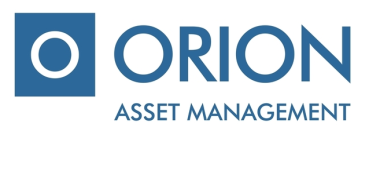 Uždaroji akcinė bendrovė „Orion Asset Management”Juridinio asmens kodas 111707985, registruotos buveinės adresas A. Tumėno g. 4, Vakarų įėjimas, 11 aukštas, Vilnius, Lietuvos Respublika, tel. Nr.: +370 5 203 2699, el. p.: oam@orion.ltInvesticinės kintamojo kapitalo bendrovės “OMX Baltic Benchmark Fund” (toliau – „Bendrovė”)2019 m. rugpjūčio 9 d. neeilinio visuotinio akcininkų susirinkimoBENDRASIS BALSAVIMO BIULETENISAkcininko vardas, pavardė (pavadinimas) ………………..…………………....................……...................................................…Akcininko asmens kodas (juridinio asmens kodas)………………………………….....................................................................Turimų Bendrovės akcijų skaičius………...........................................................................................................................................BALSAVIMAS:________________________________________________(Akcininko (jo atstovo) vardas, pavardė, parašas)
SUSIRINKIMO DARBOTVARKĖDėl investicinės kintamojo kapitalo bendrovės "OMX Baltic Benchmark Fund" naujos įstatų redakcijos patvirtinimo, įgaliojimų suteikimo ir kreipimosi į Lietuvos banką.Dėl audito įmonės išrinkimo ir audito paslaugų apmokėjimo sąlygų nustatymo.
DARBOTVARKĖS KLAUSIMAS
SPRENDIMAS ĮRAŠYTI„UŽ“/ „PRIEŠ“Dėl investicinės kintamojo kapitalo bendrovės "OMX Baltic Benchmark Fund" naujos įstatų redakcijos patvirtinimo, įgaliojimų suteikimo ir kreipimosi į Lietuvos banką.Patvirtinti naują investicinės kintamojo kapitalo bendrovės "OMX Baltic Benchmark Fund" įstatų redakciją.Įgalioti uždarosios akcinės bendrovės „Orion Asset Management“ generalinį direktorių pasirašyti naujos redakcijos investicinės kintamojo kapitalo bendrovės "OMX Baltic Benchmark Fund" įstatus.Pavesti uždarosios akcinės bendrovės „Orion Asset Management“ generaliniam direktoriui ar tinkamai jo įgaliotiems asmenims kreiptis į Lietuvos banką ir jo pritarimui pateikti naują investicinės kintamojo kapitalo bendrovės "OMX Baltic Benchmark Fund" įstatų redakciją bei, gavus pritarimą, imtis visų reikalingų veiksmų dėl pakeistų įstatų įregistravimo Lietuvos Respublikos juridinių asmenų registre.Dėl audito įmonės išrinkimo ir audito paslaugų apmokėjimo sąlygų nustatymo.2.1.	Bendrovės audito įmone išrinkti UŽDARĄJĄ AKCINĘ BENDROVĘ "ERNST & YOUNG BALTIC".2.2.	Nustatyti, kad, vadovaujantis investicinės kintamojo kapitalo bendrovės "OMX Baltic Benchmark Fund" įstatų 154 punktu, atlyginimas už audito paslaugas nebus didesnis nei 8688,60 EUR, neįskaitant užmokesčio už papildomas konsultacijas.